Appendix 1: Multi-agency FGM Risk Assessment, Decision Making and Action Flowchart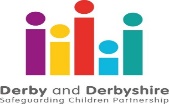 